باسمه تعالی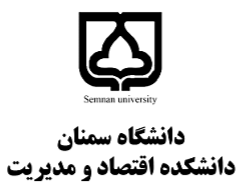 سوالات آزمون میان ترم پول و بانکداری 1-95سوال اول: کارکردهای اقتصادی هر یک از بازارهای اولیه و ثانویه را تبیین نمایید (1نمره)؟ سوال دوم: ضمن تبیین 3 وظیفه اصلی پول در اقتصاد، 4 روش‌های اندازه‌گیری حجم پول و تفاوت آن را بیان نمایید (5/1نمره).سوال سوم: بر اساس نظریه رحجان نقدینگی، افزایش حجم پول (عرضه پول) در اقتصاد چه تاثیری بر نرخ بهره می گذارد؟ انتقادات فریدمن بر این نظریه را تبیین نموده و بیان دارید که از منظر فریدمن افزایش حجم پول چه تاثیری بر نرخ بهره می‌تواند داشته باشد؟ چرا؟ (با رسم نمودار، فرمول های لازم و تحلیل دقیق پاسخ دهید) 2 نمرهسوال چهارم: شخصی مبلغ 20000 دلار پول دارد. به عنوان یک تحلیل‌گر مالی از بین سه پروژه زیر کدامیک را به او توصیه می کنید (نرخ بهره/نرخ تنزیل را 10 درصد در نظر بگیرد) (5/1 نمره)راه‌اندازی صنعت بسته‌بندی (دوره 5 ساله): خرید دستگاه به مبلغ 20000 دلار – درآمد 6000 دلاری در پایان هر سال – فروش دستگاه در پایان سال 5 به قیمت 5000 دلارسرمایه گذاری در بانک (دوره 5 سال)به صورت مرابحه مرکب مبلغ 20هزار دلار را سرمایه‌گذاری می‌کنید. پرداخت سود به صورت ماهانه و با نرخ 10 درصد است.خریداری اوراق مشارکت (دوره 5 ساله)با خرید این اوراق به مبلغ 20000دلار، در پایان هر سال 4000 دلار دریافت می کنید و در پایان سال پنجم اصل پول نیز به شما برگشت داده می‌شود.برای تولید یک محصول با درآمد معین، 2 نوع روش وجود دارد که هر روش دارای هزینه اولیه و هزینه عملیاتی سالانه متفاوت است. هزینه اولیه در ابتدای سال اول، هزینه عملیاتی در پایان هر سال و ارزش اسقاطی نیز مربوط به پایان دوره پنجم است. با توجه به اینکه نرخ بهره بانکی برابر با 12 درصد است، کدام یک از این دو روش از لحاظ اقتصادی به صرفه‌تر است؟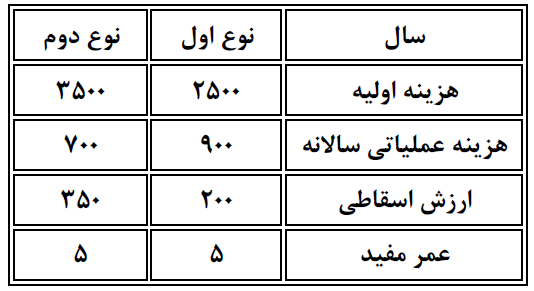 